Р Е Ш Е Н И ЕСобрания депутатов муниципального образования«Себеусадское сельское поселение»№ 172                                                                                  1 марта 2019 годавторой созывО внесении изменений в РешениеСобрания депутатов муниципального образования «Себеусадское сельское поселение» №12 от 01 октября 2014 года «О формировании конкурсной комиссии муниципального образования «Себеусадское  сельское поселение» на замещение должности главы администрации  муниципального образования «Себеусадское  сельское поселение»Собрание депутатов муниципального образования «Себеусадское сельское поселение» РЕШАЕТ:1. Внести в Решение Собрания депутатов муниципального образования «Себеусадское сельское поселение» №12 от 01 октября 2014 года «О формировании конкурсной комиссии муниципального образования «Себеусадское  сельское поселение» на замещение должности главы администрации  муниципального образования «Себеусадское  сельское поселение» следующее изменение:	- абзац 5 изложить в следующей редакции:   «- должностные лица, назначенные согласно распоряжения администрации Моркинского муниципального района от 6 февраля 2019 года №15».Глава муниципального образования«Себеусадское сельское поселение»,Председатель Собрания депутатов                                   И.П.Владимирова   «Волаксола ялкундем» муниципальный образованийын депутатше- влакын  Погынжо425146,  Морко район, Волаксола ял Колхозный урем, 4 тел. (83635) 9-35-87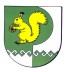 Собрание депутатовмуниципального образования«Себеусадское сельское поселение»425146, Моркинский район, д.Себеусад, ул.Колхозная, д.4 тел. (83635)9-35-87